ТОО «Коммерческий Центр ERG»ИЗВЕЩЕНИЕк аукциону №7015-АП о продаже лома цветных металловОрганизатор конкурентной процедуры в лице ТОО «Коммерческий Центр ERG» - Управления продаж (далее – Организатор) настоящим объявляет о проведении конкурентной процедуры «аукцион на повышение цены» (далее - АПЦ), и в этой связи приглашает юридических лиц и индивидуальных предпринимателей (далее – Участники) подавать свои предложения для заключения договора купли-продажи следующего лома и отходов цветных металлов (далее – лом), принадлежащих АО «Казахстанский электролизный Завод» (далее Продавец):Лот «лом и отходы цветных металлов»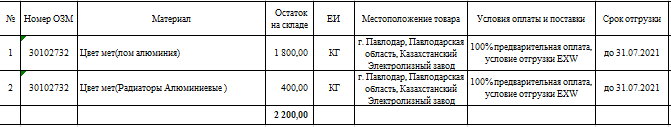 Процедура АПЦ проводится в электронной форме с возможностью для участников улучшать свои ценовые предложения в процессе проведения процедуры. Лот размещается неделимым. Участнику АПЦ требуется в обязательном порядке подать предложения по всем позициям лота.Официальное извещение о проведении АПЦ и соответствующая Документация будут направлены на Ваш электронный адрес в виде ссылки (приглашения) на  «Аукционы»  сайта:  https://sales.erg.kz/ Лом образован в результате хозяйственной деятельности Продавца. Весь лом имеет промышленное происхождение, преимущественно техническое.2. Местонахождение лома и условия поставки:Место отгрузки (металлоплощадки): АО «Казахстанский Электролизный Завод», РК, г. Павлодар, Промзона, Отгрузка лома осуществляется автомобильным транспортом путем самовывоза Покупателем с территории Продавца. Иные виды транспорта заблаговременно согласовываются с Организатором торгов. Срок отгрузки: до 31 июля 2021г.Условия оплаты: 100% предоплата Участником (покупателем) всего объема лома.Для осмотра площадки хранения лома обращаться: - Менеджер отдела сбыта - Серкенова Гульжанат Рыспековна  тел.раб. +7(7182) 743332 , +7(701) 534-53-26,  Gulzhanat.Serkenova@erg.kzАдрес: Республика Казахстан, г. Павлодар, АО «КЭЗ». - Осмотр материла проводиться только в период проведения аукциона. Для участия в АПЦ необходимо посредством e-mail направить электронную заявку на участие в процедуре на адрес организатора erggoods@erg.kz (в теме письма указать «торги лом цветмет и номер лота»), предварительно зарегистрировавшись на ЭТП в качестве участника торгов на портале (https://sales.erg.kz/).К электронной заявке на участие в АПЦ в обязательном порядке должны быть приложены скан-копии следующих документов:- копия разрешения на эмиссии в окружающую среду для объектов I-IV категории с обязательным приложением:- Общих сведений о предприятии, описывающих его основную деятельность и отражающих процессы по заготовке/сбору, хранению, переработке и реализации лома черных и/или цветных металлов;- и/или копии Заключений ГЭЭ (Государственной Экологической Экспертизы) либо прочих документов, описывающих производственный процесс предприятия с указанием «мест и сроков временного хранения отходов, с учетом сроков ВХО до 6 месяцев».Прием заявок осуществляется на участие в аукционных торгах осуществляется - с 18:00 часов 04.06.2021г. до 12:00 часов 13.06.2021г. (время г. Нур-Султан) - Время закрытия торгов 22:00 14.06.2021 года (время г. Нур-Султан)В случае обращения Участников к Организатору за разъяснениями извещения и приложений к нему, Участникам необходимо подавать в посредством e-mail на электронный адрес: erggoods@erg.kz (в теме электронного письма следует указать название аукциона и наименование компании Участника).Рассмотрение заявок на участие в процедуре и принятие решения о допуске подавших заявки пользователей к участию в АПЦ Организатор осуществляет до 12:00 часов 13.06.2021г. В процессе рассмотрения заявок Организатор имеет право обращаться к пользователям, подавшим заявку, за необходимыми разъяснениями и производить до запрос недостающих документов.Заявка Участника может быть отклонена по следующим основаниямпредставлены не все документы в соответствии с перечнем, указанным в п.5 настоящего извещения;участник ранее был неоднократно замечен в недобросовестном отношении к процедуре проведение торгов (подаче некорректных ценовых предложений, отказ от оформления сделки и т.п)действующее отрицательное заключение Заказчика/Организатора по результатам экспертной оценки деловой репутации участника.Участники, не допущенные к участию в настоящей конкурентной процедуре, уведомляются о принятом решении с указанием причины отклонения заявки, на адрес электронной почты, указанной при регистрации Участника на ЭТП.Каждый участник имеет право подачи неограниченного количества предложений:Участник процедуры подает свое предложение на весь лот указывая цену по каждой отдельной позиции. Лот является неделимым.Заявки, поданные Участниками торгов ошибочно корректировке (исправлению на понижение цен) либо отмене не подлежат. Все цены в предложении (оферте) должны включать обязательные платежи и стоимость всех сопутствующих работ (услуг).Процедура АПЦ может быть признана несостоявшейся, если итоговая стоимость реализуемого лота не превысила расчетную стоимость Продавца и противоречит интересам Продавца в получении максимальной прибыли.Настоящий документ не является извещением о проведении конкурса или аукциона и не имеет соответствующих правовых последствий в соответствии с ГК РК и не имеет соответствующих правовых последствий. Организатор имеет право отказаться от всех полученных предложений по любой причине или прекратить процедуру АПЦ в любой момент, не неся при этом никакой ответственности перед Участниками.Организатор оставляет за собой право вносить изменения по отношению к условиям и требованиям, изложенным в приложении к настоящему АПЦ.Дополнительная информация:Отгрузка лома осуществляется в согласованном Продавцом и Участником (Покупателем) объёме и сроки, оговоренные в договоре, после 100% предоплаты участником (Покупателем) всего объема лома. Сортировка, упаковка, погрузка и вывоз лома производится силами (в т.ч. грузоподъемными механизмами) и за счет Участника (Покупателя), квалифицированным персоналом, имеющим необходимые допуски и разрешения, в соответствии с требованиями техники безопасности, пожарной безопасности и экологической безопасности, и иных регламентирующих документов.Потенциальному победителю после завершения аукциона на e-mail будет выслана оферта соглашения. Потенциальный победитель обязуется подписать данную оферту в течении 24 часов с момента получения уведомления. Не предоставление подписанной оферты в указанные сроки по e-mail в адрес продавца, рассматривается как несогласие с заключением сделки и ценовое предложение аннулируется.К качеству лома и условиям поставки не применяются требования ГОСТ, включая требования о допустимом проценте засоренности. Процент засоренности лома принимается равным 0%, вес нетто лома принимается равным весу брутто.По организационным вопросам участия в конкурентной процедуре обращаться к менеджерам управления продаж ТОО «Коммерческий Центр ERG»:- Тимошенко Андрей Владимирович, сот. +7 702 714 45 35, +7(7172)612326, Andrey.Timoshenko@erg.kz- Попов Сергей Сергеевич, +7 701 5382804, +7(7172)612430, Sergey.Popov@erg.kz